RAJIV GANDHI UNIVERSITY OF KNOWLEDGE TECHNOLOGIES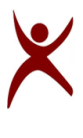 BASAR, Mudhole Mandal, Adilabad Dt (TS)______________________________________________________________RGUKT/Scholarship/2016						Dt: 2.7.2016ATTENTION PUC II STUDENTSThe students of PUC I who are going to PUC II during the academic year 2016-17, are hereby informed that they should clear the outstanding dues before commencement of regular classes.  They are directed to clear the following dues on or before commencement of regular classes ie from 4th July 2016.  Fees per academic year		….Rs 36,000Expected scholarship 	        …. Rs 32,000					___________	 	Amount now payable		     Rs 4,000  All the students are directed to pay the above amount on the reopening day.DIRECTOR